Doctoral Scholarship in historical demographyThe Programme de recherche en démographie historique (PRDH) is a research and teaching programme based within the Département de démographie, Université de Montréal.  The PRDH is currently offering a doctoral scholarship in historical demography.Project :  Kinship Influences on Fertility and Longevity in Quebec and Utah: a comparative study of two historic founder populationsDescription :This doctoral scholarship is offered as part of a new research project, « Kinship Influences on Fertility and Longevity in Quebec and Utah: a comparative study of two historic founder populations, » financed by the Social Sciences and Humanities Research Council of Canada (SSHRC).  This project studies demographic responses to socio-economic shocks and pressure in pre- demographic transition Quebec and Utah, exploring the mediating role of kinship networks on fertility and mortality outcomes.  The project draws upon longitudinal data from the historic populations of Quebec (1800-1849), Saguenay Lac St.-Jean (1837-1900) and Utah (1800-1900).The doctoral student will use historical Québec microdata to produce a Ph.D. thesis based on a set of research articles publishable in international refereed journals.  Subjects of research may include 1) kinship networks and kin availability in Quebec 2) long-term trends, demographic interactions, evolutionary demography and the impact of economic and environmental change; and 3) the relative influence of kinship, environment and economic opportunity.  Value and durationThe candidate will receive $25,000/year for three years.  Financial support is given for one year and renewable upon proof of advancement of doctoral studies.  The scholarship is combined with a post as teaching assistant for DMO 2700 Histoire des populations transatlantiques as well as work on one of our data infrastructure projects.  The candidate is expected to start by September 1, 2017 or earlier (negotiable).RequirementsAdmission to the doctoral programme in demography, Université de MontréalHold a master’s in demography, history, economics, geography or a related discipline Experience in statistical analysis software such as Stata, SPSS or R Knowledge of historical demography, evolutionary demography, family demography and biodemography literature is an assetAbility to speak, read and write in French.  ***The Université de Montréal is a French-language institution.***  Doctoral theses may be written in English but all graduate seminars are given in French.Place of workDépartement de démographie, Université de Montréal, Montréal, Québec, CanadaResearch DirectorsThis project is under the direction of Lisa Dillon and Alain Gagnon, professors in the Dépt. de démographie, Université de Montréal. We work in collaboration with Hélène Vézina (UQAC) and Ken Smith and Heidi Hanson (U. Utah).Application procedure Candidates are invited to submit their application in French or in English. Applicants should send: Letter of motivation (max 2 pages)Curriculum vitaeCopy of undergraduate & graduate university grades (transcript) Names and addresses of two referees DeadlineThe deadline for submitting your application is March 31, 2017. Please send your application to Lisa Dillon at ly.dillon@umontreal.ca For more information on the Département de démographie, please visit our website at http://demo.umontreal.ca/accueil/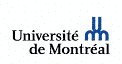 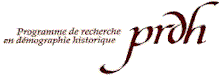 